                                                       2022/2023 School Year2ND Grade School Supply ListHeadphones for classroom iPads (no $1 ones they break within a week)1 pencil box/bag2 plastic folders2 boxes of Crayola Crayons, 24 count1 bottles of Elmer’s glue (4 oz.)2 packages #2 pencils 1 pair of blunt school scissors6 glue sticks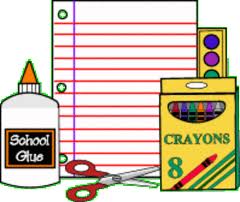 1 set of Expo-Dry erase markers2 composition notebooks1” Three ring binder with dividers  2 containers of Clorox wipes2 bottles of hand sanitizer (8 oz. or greater)Pack of Post it notes1 box of quart sized Ziploc bags  1 box of quart sized Ziploc bags  2 boxes of facial tissue1 package of multi-colored construction paper1 package of white copy paper1 pack of colored copy paper1 pack of colored card stock 